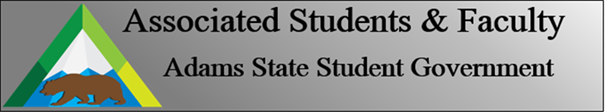 Adams State University Associated Students and Faculty LegislatureBill Number: ASF1718048Club Name: Adams AtomsEvent Name or Trip Destination: Recruiting/Outreach WorkshopTotal Amount of AS&F Funding: $503.00Total Club Points: 67 pointsAuthor: Pablo Maldonado Jr.Sponsor: Cari SteenEvent or Trip InformationWho: Adams Atoms Club MembersWhat: Chemistry demo workshop and lunch for high school students Where: Alamosa High SchoolWhen: TBD Why: To facilitate and improve recruitment in STEM majors at ASUAuthor Contact Information: maldonadop@grizzlies.adams.eduAccount Information: 3200-846-7630-1900Additional Information: We at Adams Atoms are encouraged to do our part to increase enrollment at Adams State, and are focusing our efforts to do so with more community outreach events such as this one. Included in the bill is a proposed $200.00 scholarship for a prospective student who participates in the event and enrolls in a STEM major. The award will be granted to the student once he/she enrolls at Adams State. After speaking with Principal Lavier at Alamosa High, we are in the process of determining the best date and time to schedule our activity.Assessment Rubric:What do you want people attending the event, program, or going on the trip to gain from this experience? (Required for funding requests) (Check/circle all that apply).     Expanding the Learning Experience ·      Analytical Reasoning·      Internal Self-Development ·      Improving Teamwork and Leadership ·      Community Service and Civic Engagement ·      External Skill DevelopmentPlease define how your event, program, or trip will help people gain from this experience according to the goals you have checked.High school students participating within the workshop will have the opportunity to work alongside our club members and receive guidance about admission to Adams State University. This will allow them to interpret a different perspective about chemistry and other STEM disciplines. This can ultimately lead to a knew appreciation for science and potentially guide students who are not sure about their future after High School.Additionally, our club members can use this experience to develop their own appreciation for the surrounding community and learn how to continually work together towards a common goal.I, Pablo Maldonado Jr., present this bill for consideration of and approval by the Associated Students and Faculty Senate, this 23rd day of April, 2018.Implementation: Upon approval, be it enacted that:The proposed bill become adopted in favor of recognition by the AS&F Senate, and that:Adams Atoms be funded $502.50VOTE: Yeas_____ Nays______ Abs_______Complete applicable sections:ADOPTED at ______________ meeting of the AS&F Senate on ___________.BILL did not pass at ______________ meeting of the AS&F Senate on ________.BILL will be reconsidered on ___________________.Approved/Disapproved by AS&F President_______________________________